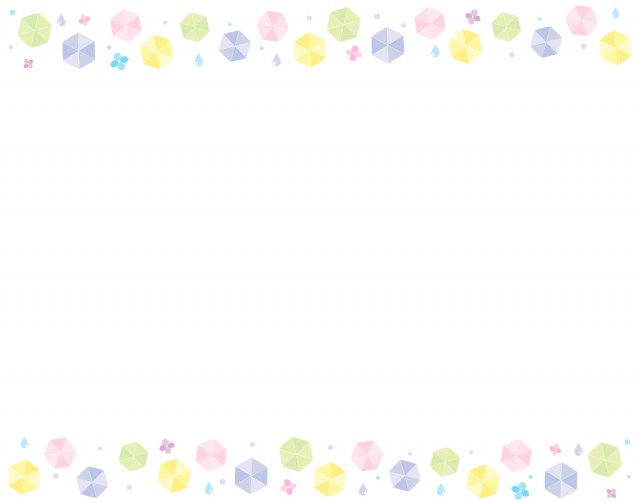 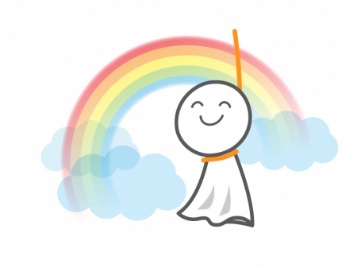 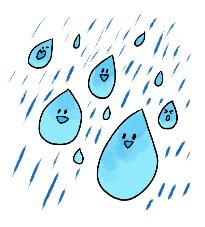 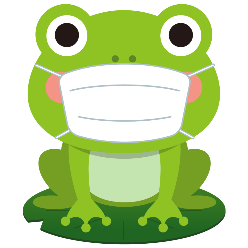 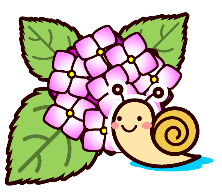 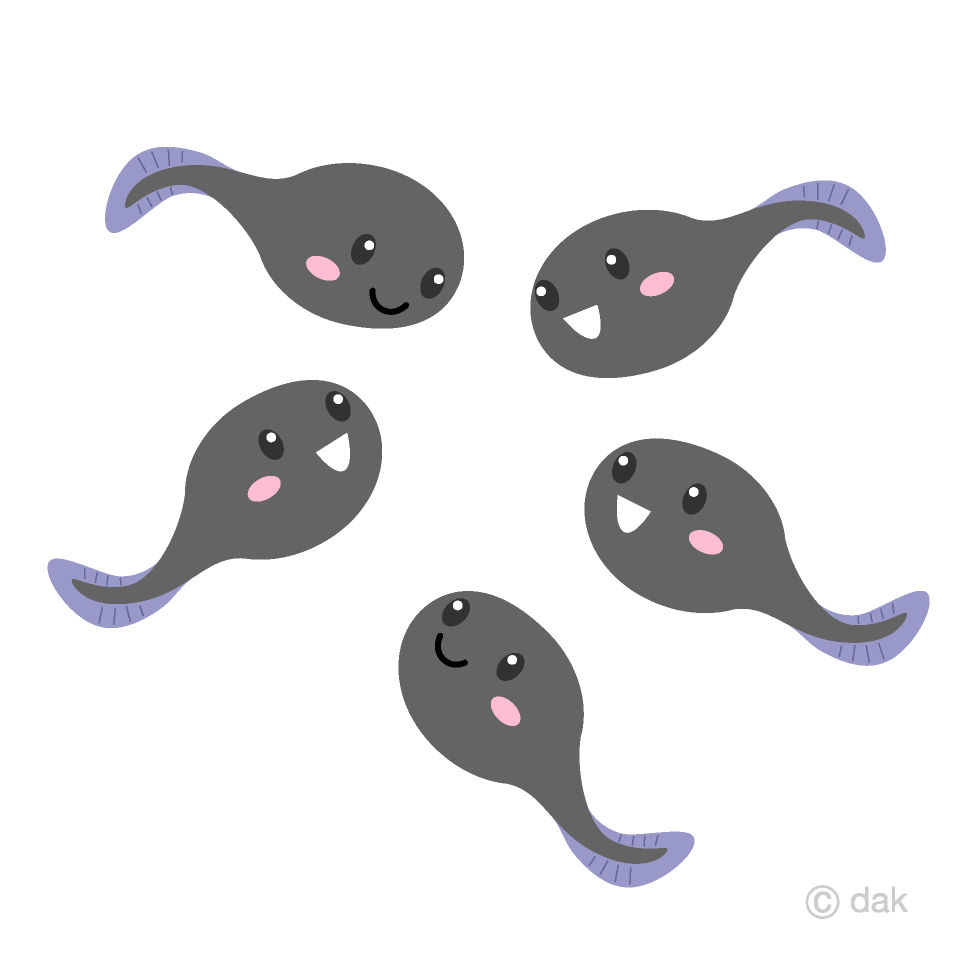 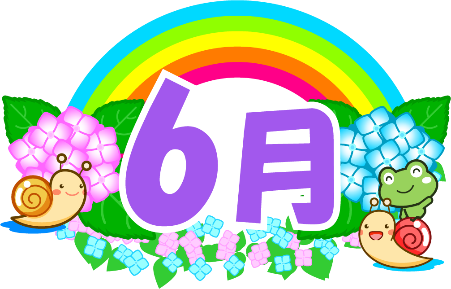 OKB体操アリーナ　レッスンカレンダーOKB体操アリーナ　レッスンカレンダー日月火水木金土12345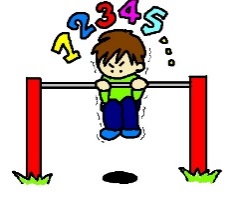 ○○○○○6789101112○○○○○○○13141516171819○○××○○○20212223242526○○○○○○○27282930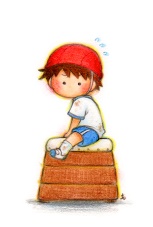 ○○○○